Если у работников заведения общественного питания есть симптомы заболевания пищевого происхождения или соответствующий диагноз, а также если существует риск развития такого заболевания, они должны сообщать об этом ответственному лицу. Журнал регистрации в письменной форме является рекомендуемым инструментом для большинства заведений общественного питания, но к нему, согласно Washington Administrative Code (WAC, Административный кодекс штата Вашингтон) 246-215-03300(5)(c)(i), требуется утвержденный план предприятия общественного питания на случай незащищенного контакта голых рук с готовыми к употреблению пищевыми продуктами. При необходимости журнал должен храниться не менее 90 дней.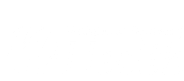 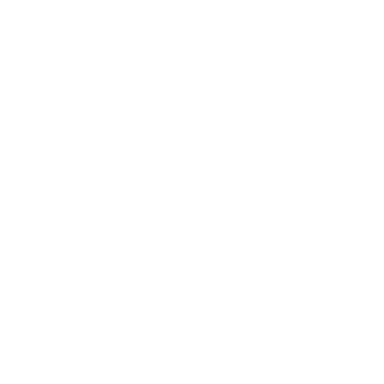 Сотрудники должны уведомлять ответственное лицо о любых симптомах заболевания пищевого происхождения, соответствующем диагнозе, а также наличии риска развития такого заболевания.Симптомы: диарея, рвота, боль в горле при повышенной температуре, желтуха или воспаленный очаг поражения.Диагностированное заболевание: сальмонеллез, шигеллез, кишечная палочка, продуцирующая шига-токсин, вирус гепатита A, норовирус.Воздействие: работники, обслуживающие население с повышенной восприимчивостью и подвергшиеся риску развития заболевания пищевого происхождения или заражения во время вспышки такого заболевания.Сотрудники с диагностированным заболеванием или желтухой НЕ МОГУТ РАБОТАТЬ, пока не получат разрешение департамента здравоохранения.Работники, обслуживающие население с повышенной восприимчивостью и подвергшиеся риску развития заболевания пищевого происхождения, также должны получить разрешение на возвращение к работе.Сотрудники с диареей или рвотой МОГУТ НЕ ПРИСТУПАТЬ К РАБОТЕ В ТЕЧЕНИЕ ПО КРАЙНЕЙ МЕРЕ 24 ЧАСОВ после исчезновения симптомов.Работники с болью в горле и высокой температурой или неприкрытым воспаленным очагом поражения не могут контактировать с чистой посудой или неупакованными продуктами.Работники с болью в горле и высокой температурой, обслуживающие население с повышенной восприимчивостью, не могут работать и контактировать с чистой посудой или неупакованными продуктами, если они подверглись риску заражения во время вспышки заболевания или контактировали с человеком, у которого диагностировали заболевание пищевого происхождения.Ответственное лицо (PIC) обязано уведомить департамент здравоохранения, если у сотрудника имеется одно из следующих заболеваний:сальмонеллез ● шигеллез ● кишечная палочка, продуцирующая шига-токсин ● вирус гепатита A ● норовирус ● желтухаОтветственное лицо обязано уведомить департамент здравоохранения, если потребитель сообщает о возможном заболевании.Контактная информация департамента здравоохранения:Если у работников заведения общественного питания есть симптомы заболевания пищевого происхождения или соответствующий диагноз, а также если существует риск развития такого заболевания, они должны сообщать об этом ответственному лицу. Журнал регистрации в письменной форме является рекомендуемым инструментом для большинства заведений общественного питания, но к нему, согласно  [WAC 246-215-03300(5)(c)(i)], требуется утвержденный план предприятия общественного питания на случай незащищенного контакта голых рук с готовыми к употреблению пищевыми продуктами. При необходимости журнал должен храниться не менее 90 дней.Запросить этот документ в другом формате можно по номеру телефона 1-800-525-0127. Если вы страдаете нарушением слуха, обращайтесь по телефону 711 (Washington Relay) или по электронной почте civil.rights@doh.wa.gov.Дата 
отчетаИмя и фамилия сотрудника
или уникальный идентификатор в целях конфиденциальностиСимптомы, о которых сообщается ответственному лицуСимптомы, о которых сообщается ответственному лицуСимптомы, о которых сообщается ответственному лицуСимптомы, о которых сообщается ответственному лицуСимптомы, о которых сообщается ответственному лицуСимптомы, о которых сообщается ответственному лицуОтчет отделу здравоохраненияКомментарииДата 
отчетаИмя и фамилия сотрудника
или уникальный идентификатор в целях конфиденциальностиРвота*Диарея*Высокая температураДругоеДата и времяДата и времяУведомить департамент здравоохранения о желтухе, диагнозе, заболевании потребителя** 
или разрешить сотруднику вернуться после воздействия**КомментарииДата 
отчетаИмя и фамилия сотрудника
или уникальный идентификатор в целях конфиденциальностиРвота*Диарея*Высокая температураДругоеДата ухода с работыДата возвращения к работеУведомить департамент здравоохранения о желтухе, диагнозе, заболевании потребителя** 
или разрешить сотруднику вернуться после воздействия**Комментарии	*	Работникам с сильной рвотой и диареей не рекомендуется возвращаться на работу, пока их симптомы не пройдут, по крайней мере, в течение 24 часов.	**	Уведомить департамент здравоохранения, если у сотрудника желтуха, диагностированное заболевание, связанное с пищевыми продуктами, или если потребитель сообщает о заболевании.***	    Работники заведения общественного питания, подвергшиеся риску развития заболевания пищевого происхождения и работающие в учреждениях, обслуживающих группы населения с повышенной восприимчивостью (например, в центрах для престарелых и домах престарелых), должны пройти процедуру допуска департамента здравоохранения, прежде чем контактировать с неупакованными пищевыми продуктами или чистой посудой.Дата 
отчетаИмя и фамилия сотрудника
или уникальный идентификатор в целях конфиденциальностиСимптомы, о которых сообщается ответственному лицуСимптомы, о которых сообщается ответственному лицуСимптомы, о которых сообщается ответственному лицуСимптомы, о которых сообщается ответственному лицуСимптомы, о которых сообщается ответственному лицуСимптомы, о которых сообщается ответственному лицуОтчет отделу здравоохраненияКомментарииДата 
отчетаИмя и фамилия сотрудника
или уникальный идентификатор в целях конфиденциальностиРвота*Диарея*Высокая температураДругоеДата и времяДата и времяУведомить департамент здравоохранения о желтухе, диагнозе, заболевании потребителя** 
или разрешить сотруднику вернуться после воздействия**КомментарииДата 
отчетаИмя и фамилия сотрудника
или уникальный идентификатор в целях конфиденциальностиРвота*Диарея*Высокая температураДругоеДата ухода с работыДата возвращения к работеУведомить департамент здравоохранения о желтухе, диагнозе, заболевании потребителя** 
или разрешить сотруднику вернуться после воздействия**Комментарии	*	Работникам с сильной рвотой и диареей не рекомендуется возвращаться на работу, пока их симптомы не пройдут, по крайней мере, в течение 24 часов.	**	Уведомить департамент здравоохранения, если у сотрудника желтуха, диагностированное заболевание, связанное с пищевыми продуктами, или если потребитель сообщает о заболевании.***	   Работники заведения общественного питания, подвергшиеся риску развития заболевания пищевого происхождения и работающие в учреждениях, обслуживающих группы населения с повышенной восприимчивостью (например, в центрах для престарелых и домах престарелых), должны пройти процедуру допуска департамента здравоохранения, прежде чем контактировать с неупакованными пищевыми продуктами или чистой посудой.